Фонд оценочных средств                           СОШ № 24 имени Бориса Рукавицына                          Промежуточная аттестация по физике7 класс (демоверсия)Часть 1 (тест).Часть 2 (решить задачи).Перевести 7,2 км/ч в м/с.Современный реактивный самолёт развивает скорость до 1200 км/ч. Какое расстояние он пролетит за 3 часа?Определите плотность вещества, из которого изготовлена модель машины, если масса модели 20 г, а объём – 50 см3.Найти силу тяжести, действующую на тело массой 700 г.Станок весом 14 кН имеет площадь опоры 2 м2. Вычислите давление станка на фундамент.Для сжатия пружины приложили силу 100 Н. Какая работа совершена, если пружина сжалась на 4 см?Система оценивания выполнения отдельных заданий и контрольной работы в целом.Максимальный балл – 19.1)	К понятию «физическая величина» относится:1. скорость; 2. движение; 3. звук; 4. вода.1)	К понятию «физическая величина» относится:1. скорость; 2. движение; 3. звук; 4. вода.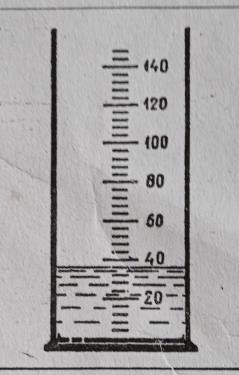 2)	Определите	цену	деления мензурки:1.40 мл10 мл4 мл5 мл3) Какая единица мощности принята в Международной системе? 1. Па; 2. Дж; 3. Вт; 4. кг3) Какая единица мощности принята в Международной системе? 1. Па; 2. Дж; 3. Вт; 4. кг3) Какая единица мощности принята в Международной системе? 1. Па; 2. Дж; 3. Вт; 4. кгНазовите прибор для измерения давления, большего или меньшего атмосферного:ареометр; 2. манометр; 3. барометр; 4. динамометр.Назовите прибор для измерения давления, большего или меньшего атмосферного:ареометр; 2. манометр; 3. барометр; 4. динамометр.Назовите прибор для измерения давления, большего или меньшего атмосферного:ареометр; 2. манометр; 3. барометр; 4. динамометр.5) Какое из перечисленных явлений послужило основой для предположения о движении частиц вещества?1. свободное падение тел; 2. диффузия;3. слипание кусочков пластилина; 4. инерция.5) Какое из перечисленных явлений послужило основой для предположения о движении частиц вещества?1. свободное падение тел; 2. диффузия;3. слипание кусочков пластилина; 4. инерция.5) Какое из перечисленных явлений послужило основой для предположения о движении частиц вещества?1. свободное падение тел; 2. диффузия;3. слипание кусочков пластилина; 4. инерция.6) В каком состоянии вещество занимает весь предоставленный объём и не имеет собственной формы?1. только в жидком; 2. только в газообразном; 3. в жидком и газообразном; 4. только в твёрдом.6) В каком состоянии вещество занимает весь предоставленный объём и не имеет собственной формы?1. только в жидком; 2. только в газообразном; 3. в жидком и газообразном; 4. только в твёрдом.6) В каком состоянии вещество занимает весь предоставленный объём и не имеет собственной формы?1. только в жидком; 2. только в газообразном; 3. в жидком и газообразном; 4. только в твёрдом.Какое изменение произошло в движении автобуса, если пассажиры вдруг отклонились вправо?увеличение скорости;уменьшение скорости;поворот вправо;поворот влево.Какое изменение произошло в движении автобуса, если пассажиры вдруг отклонились вправо?увеличение скорости;уменьшение скорости;поворот вправо;поворот влево.Какое изменение произошло в движении автобуса, если пассажиры вдруг отклонились вправо?увеличение скорости;уменьшение скорости;поворот вправо;поворот влево.8) Сколько килограммов содержат 0,035т?1. 0,35 кг; 2. 3,5 кг; 3. 35 кг; 4. 3500 кг.8) Сколько килограммов содержат 0,035т?1. 0,35 кг; 2. 3,5 кг; 3. 35 кг; 4. 3500 кг.8) Сколько килограммов содержат 0,035т?1. 0,35 кг; 2. 3,5 кг; 3. 35 кг; 4. 3500 кг.9) Из чугуна, алюминия, латуни и железа изготовлены бруски одинаковой массы. Какой из них имеет наибольший объём?1. чугунный; 2. алюминиевый; 3. латунный; 4. железный.9) Из чугуна, алюминия, латуни и железа изготовлены бруски одинаковой массы. Какой из них имеет наибольший объём?1. чугунный; 2. алюминиевый; 3. латунный; 4. железный.9) Из чугуна, алюминия, латуни и железа изготовлены бруски одинаковой массы. Какой из них имеет наибольший объём?1. чугунный; 2. алюминиевый; 3. латунный; 4. железный.Часть 1Часть 1Часть 1Часть 1Часть 1Часть 1Часть 1Часть 1Часть 1Часть 2Часть 2Часть 2Часть 2Часть 2Часть 2№задания12345678910/111/212/313/514/515/6Количество баллов111111112111222Отметка по пятибалльнойшкале«2»«3»«4»«5»Баллы0 - 910 - 1213 - 1617 - 19